Défis Phase 2 : les nombres décimaux pour comparer.Défi 1 - Des écarts de prix « injustifiés » 				   Grandeur travaillée: les prixa) Saurais-tu calculer l’écart de prix entre les deux destinations ? b) Saurais-tu trouver combien de fois l’aller-retour Paris - Mayotte est plus cher que l’aller-retour Paris – la Réunion ?Défi 2 - Le thon rouge							    Grandeur travaillée: les prixa) Saurais-tu trouver combien de fois moins cher est le thon de 230 kg ? Fais apparaitre ta démarche.b) Saurais-tu trouver le prix au kg du thon dans les deux cas ?Défi 3 - Voitures       								   Grandeur travaillée: les prix Combien de fois moins cher, combien de fois plus cher ? à reformuler Fais apparaitre ta démarche.Défi 4 - Voitures record 						     Grandeur travaillée: les longueursSaurais-tu trouver combien de fois la limousine est plus longue que la Peel ? Fais apparaitre ta démarche.Défi 5 - Vingt mille lieues sous les mers 			    Grandeur travaillée: les longueursa) Dans ce roman de Jules Verne, combien de fois, le capitaine Nemo, fait-il le tour de la Terre ?Fais apparaitre ta démarche.b) Compare avec la distance parcourue par les voiliers de la course du Vendée Globe. Fais apparaitre ta démarche.Défi 6 - Ramassage des déchets 				          Grandeur travaillée: les massesLe titre de l’article de journal est « Les bénévoles ont ramassé 66 kg de déchets dans les rues ».Qu’en penses-tu ? Tu dois être capable d'expliquer ton raisonnementDéfi 7 - Exportations de céréales				        Grandeur travaillée: les massesSaurais-tu calculer la l'écart entre 2019 et 2020 des exportations des 4 produits agricoles mentionnés dans l’information ? Fais apparaitre ta démarche.Défi 8  - Les enfants prennent du poids 			       Grandeur travaillée: les masses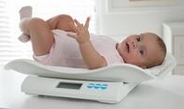 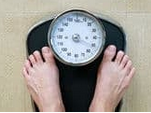 Voici les poids moyens arrondis en kg pour un garçon et pour une fille de 6 mois à 18 ans.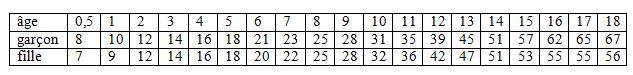 1) Saurais-tu trouver pour chacun d’eux, à quel âge le poids d’un garçon esta)  le double du poids qu’il avait à 6 mois ?b)  le triple  ?c) le quadruple ?2) Est-ce identique pour une fille ?Défi 8  -  Les enfants prennent du poids 	                  Grandeur travaillée: les massesVoici les poids moyens arrondis en kg pour un garçon et pour une fille de 6 mois à 18 ans.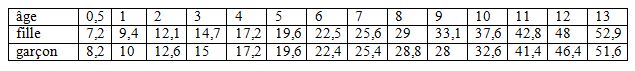 1) Saurais-tu trouver pour chacun d’eux, à quel âge le poids d’un garçon esta)  le double du poids qu’il avait à 6 mois ?b)  le triple  ?c) le quadruple ?2) Est-ce identique pour une fille ?Défi 9 -  Champion des champions 				       Grandeur travaillée: les massesDéfi 10 -  Chez le garagiste 					      Grandeur travaillée: les durées source : page 60 brochure Durées (Enseigner par les grandeurs en 6ème , IREM Poitiers)Défi 11 -  Lunaison 		    						Grandeur travaillée: les duréesa) C’est quoi une lunaison ?b) Saurais-tu justifier Défi 12 -  Hectares 								Grandeur travaillée: les airesDéfi 13 -  Feu de forêt 								Grandeur travaillée: les airesQue penses-tu de l’information donnée par l’image ?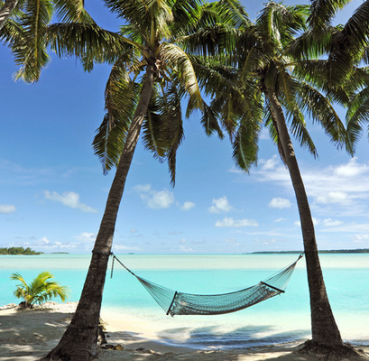 Des jeunes mariés qui veulent s’offrir un voyage sur une île comparent les prix des vols d’avion vers deux destinations proches l’une de l’autre : Mayotte et La Réunion.Un aller-retour Paris - Mayotte revient à 1957,38 euros contre 752,81 euros pour un aller-retour Paris- La Réunion sur la même période.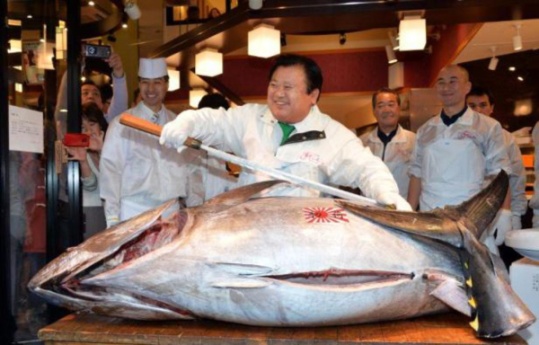 https://www.20minutes.fr/economie/1269847-20140105-20140105-japon-prix-thon-rouge-effondre-premiere-criee-annee  « Un thon rouge de 230 kilos a été acheté pour 7,36 millions de yens au marché de Tokyo, alors qu'un spécimen de 222 kilos avait trouvé preneur à 155,4 millions de yens l'an dernier à la même époque. »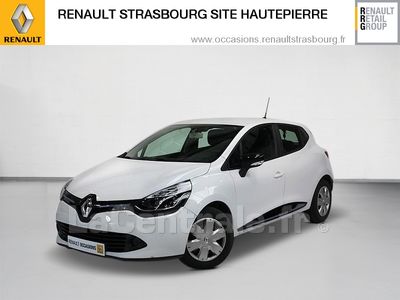 Clio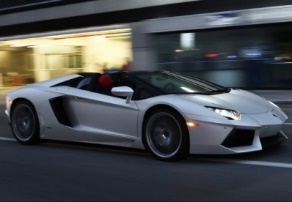 Lamborghini Aventador  Roadster                       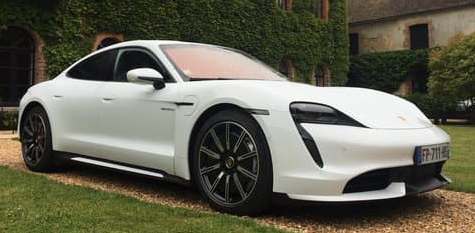 Porsche Taycan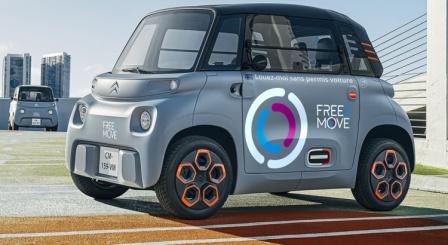 Citroën Ami16 480 €450 240€96 080 €8 190 €Une limousine30,5mLa Peel P501,37m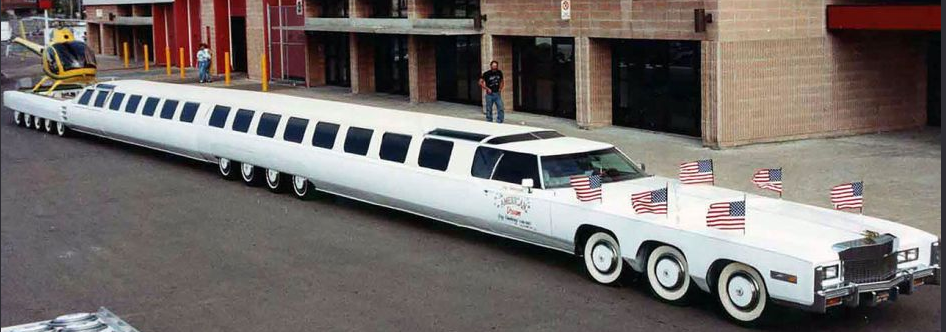 Source image : https://www.largus.fr/actualite-automobile/voici-la-limousine-la-plus-longue-du-monde-10298400.html  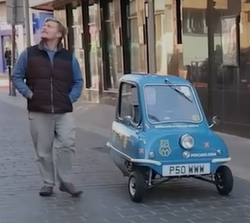 Source image : https://www.leparisien.fr/video/video-alex-orchin-conduit-la-voiture-la-plus-petite-du-monde-son-plein-lui-coute-moins-de-10-euros-09-04-2022-66KAAUQV65HQJIIN4HTQRJSFAI.php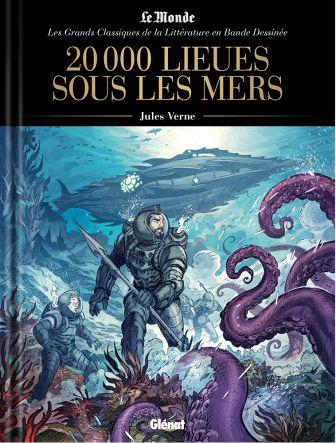 Informations :La lieue métrique française vaut exactement 4 km.La lieue terrestre ou lieue commune de France vaut  de degré du périmètre terrestre, soit exactement 4,444 8 km.La lieue marine vaut  de degré du périmètre terrestre, soit 3 milles marins ou exactement 5,556 km.)Source: Wikipédia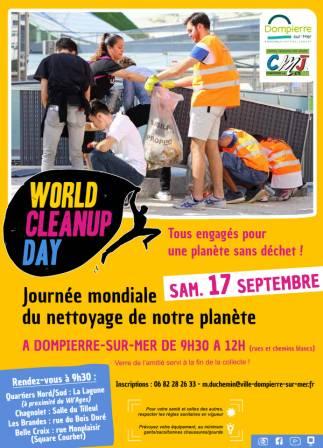 Pour la journée mondiale de nettoyage de la planète (17 septembre), des bénévoles de Dompierre-sur-mer ont ramassé des déchets. Voici le bilan de leur ramassage, lu dans le journal : 13 kg de verre, 0,810 kg de canettes alu, 5 kg de ferraille, 0,640 kg de mégots, 19 kg de livres, 6 kg de déchets bac jaune, et 23 kg de déchets divers . 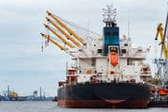 Les exportations de blé se sont élevées à seulement 2,710 Mt en 2020, contre 3,133 Mt en 2019. Celles des orges s’établissent à 817 265 t en 2020 contre 860 880 t en 2019.Celles du maïs étaient de 186 147 t en 2020 contre 129 187 t en2019. Concernant les oléagineux, le trafic représente 1 349 t en 2020, contre 8 810 t en 2019.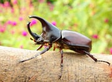 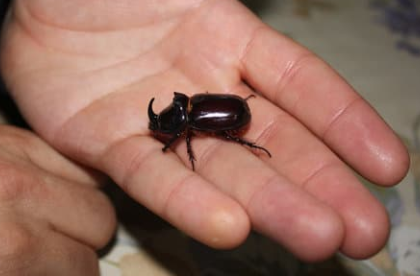 a) Le scarabée rhinocéros qui pèse 0,25 g peut porter sur son dos et déplacer 850 fois son propre poids. Calcule la masse maximale qu’il peut transporter.b) « S'il avait la masse d'un humain, il soulèverait 60 tonnes ! » Vrai ou faux ?c) L'homme quant à lui ne peut déplacer que 17 fois son poids et encore, pas en portant cette charge, mais en la tirant. Calcule la masse de cette charge en choisissant 3 poids de personnes.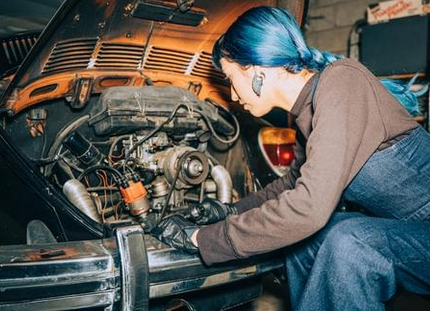 a) Mon garagiste a besoin de 0,20 h pour remplacer la batterie de ma voiture. Je vais faire une course de  heure.Est-ce que ma voiture sera prête à mon retour ?b) La réparation de ma voiture dure 0,70 h. Je reviens dans  h. Ma voiture sera-t-elle prête ?c) Réparations :- remplacement de la batterie : 0,20 h- dépose et repose autoradio : 1,25 h- remplacement des plaquettes de freins : 0,85 h.Il est 9h. A quelle heure pourrais-je revenir et que ma voiture soit prête ?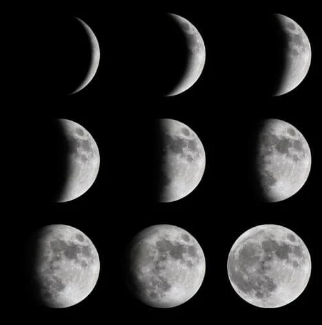 « La valeur moyenne d’une lunaison, résultat de l’observation d’un très grand nombre de lunaisons, est  29,530588 jours (29 jours 12 heures 44 minutes et 2,8 secondes). »Paul Couderc. Le calendrier,  Que sais-je ? , 1986.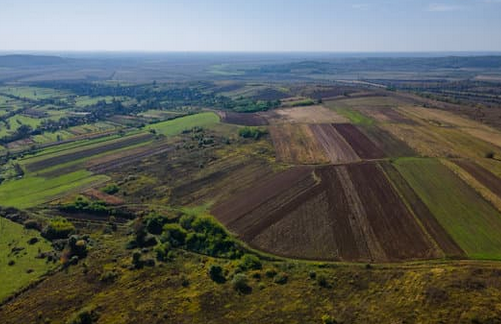 1)  L’unité de base pour mesurer les surfaces est le mètre carré (m²), carré d’un mètre de côté. Mais pour les surfaces des champs, des bois, des vignes, on utilise l’hectare (ha), un carré de 100 m de côté.a) Trouve combien un hectare vaut de m²b) Fabrique un tableau de conversion en y plaçant les 3 unités : m², ha, km². 2) « A vendre terrain agricole constitué de 17,8 ha de bois clôturé idéal pour le pâturage des animaux, 1,2 ha de vigne, et 3 ha de terre céréalière ou maraichère. » Pourquoi cette offre utilise-t-elle les ha plutôt que les m² ? c) « La surface de la forêt en France est passée de 8,5 millions d’hectares en 1850 à 16,8 millions d’hectares en 2019, retrouvant le niveau approximatif de la forêt du Moyen-âge. »Réécris cette phrase en remplaçant les ha par m2, puis par des  km2.Laquelle des 3 phrases te semble la plus représentative/adpatée ? d) Voici deux valeurs trouvées sur Internet pour la superficie de la France métropolitaine : 543 940 km² et 54 913,4. Saurais-tu trouver l’unité de mesure pour la deuxième valeur ?c) « La surface de la forêt en France est passée de 8,5 millions d’hectares en 1850 à 16,8 millions d’hectares en 2019, retrouvant le niveau approximatif de la forêt du Moyen-âge. »Réécris cette phrase en remplaçant les ha par m2, puis par des  km2.Laquelle des 3 phrases te semble la plus représentative/adpatée ? d) Voici deux valeurs trouvées sur Internet pour la superficie de la France métropolitaine : 543 940 km² et 54 913,4. Saurais-tu trouver l’unité de mesure pour la deuxième valeur ?source image : https://www.bfmtv.com/environnement/incendie-en-gironde-la-superficie-deja-partie-en-fumee-equivaut-a-celle-de-la-ville-de-nantes_AP-202208110294.html 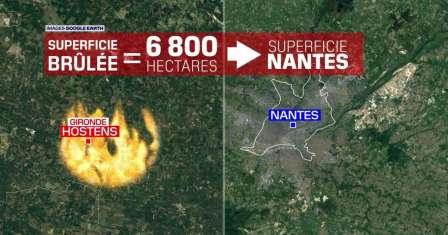 La superficie de Nantes (Wikipédia) est de 65,19 km2.Information : mètre carré (m2) : carré d’un mètre de côté. Kilomètre carré (km²): carré d’un km de côté. Hectare (ha) : carré de 100 m de côté.